 Zboží bude připraveno k vyzvednutí na 10. Fóru celiaků v Praze dne 16.5.2015Jméno objednatele:E-mail:Telefon:                      					Zboží objednal: …………………………..…………………………..Zboží vyzvedne: ……………………………..……………………….								            jméno, telefon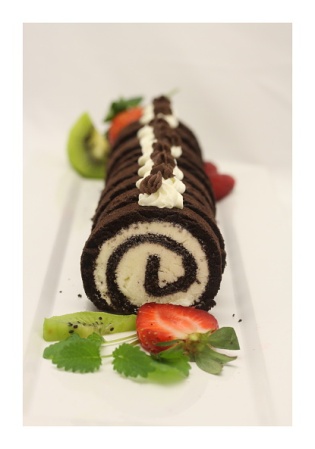 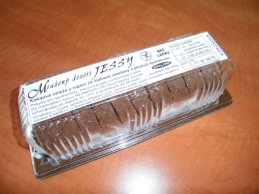 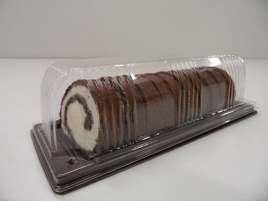 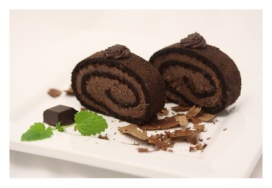 Výrobce. www.konipro.czOBJEDNÁVKA Mraženého dezertu JESSY – zvýhodněná nabídka pro 10.FÓRUM CELIAKŮ v Praze OBJEDNÁVKA Mraženého dezertu JESSY – zvýhodněná nabídka pro 10.FÓRUM CELIAKŮ v Praze OBJEDNÁVKA Mraženého dezertu JESSY – zvýhodněná nabídka pro 10.FÓRUM CELIAKŮ v Praze OBJEDNÁVKA Mraženého dezertu JESSY – zvýhodněná nabídka pro 10.FÓRUM CELIAKŮ v Praze ZákusekCena za 1 balení =10porcíCena za 1 karton(8ks)POČET KS (balení, karton)Roláda smetanová120,- (138 s DPH)960,-(1100 s DPH)Roláda kokosová120,- (138 s DPH)960,-(1100 s DPH)Roláda kakaová120,- (138 s DPH)960,-(1100 s DPH)Kuličky a hrudky MIX         59,- (68,-s DPH)550,- (632,50)